The Council of Community Organizations (COCO) of Oktibbeha County Inc. Rogers Memorial Scholarship Application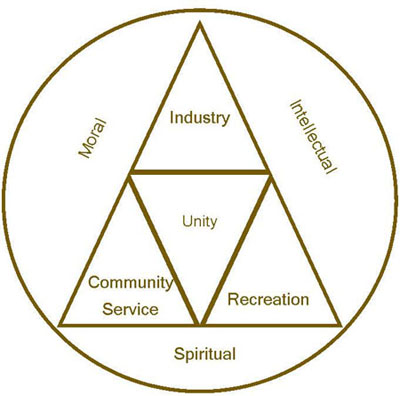 This Scholarship is dedicated to the loving memory of~~~ David & Irene Rogers~~~Their family and friends have established this scholarship award in their honor to recognize their love for Education.Post Office Box 152, Starkville, MS 39760COCO SCHOLARSHIP PROGRAM ANNOUNCEMENTThe Council of Community Organization of Oktibbeha County, Starkville, Mississippi would like to announce the availability of the DAVID & IRENE ROGERS MEMORIAL SCHOLARSHIP.  Individuals interested in applying for funds should request an application from THE COUNCIL OF COMMUNITY ORGANIZATION’S DAVID ROGERS MEMORIAL SCHOLARSHIP, Post Office Box 152, Starkville, MS 39760.David Rogers, 96 and Irene 99 lived a long and prosperous life.  During their lives, they were involved in many organizations and believed in the power of education.  Their family and friends have established this scholarship in their honor to recognize their love for education.  David Rogers loved to farm; cattle, tree and potatoes, his signature crop was “Nancy Hall Sweet Potatoes,” he participated in community-oriented organizations, church related activities, motivated and inspired people especially his family to achieve their greatest potential.	The purpose of this scholarship is to support post-secondary education for qualifying graduates of high schools in Stark, Oktibbeha County, Mississippi.  The recipient of the scholarship will be a student who best exemplifies David & Irene Rogers’ desire for learning as outlined in the application process. 	Two (2) scholarships in the amount of $500.00 (each) will be awarded (to be dispersed in $250 increments per semester).  Applications will be accepted starting March 8, 2022 and the deadline for submitting applications is May 1, 2022.  The two (2) winning applicants will be contacted by May 15.  Scholarships will be awarded to winners enrolled in an accredited college of his/her choice (official acceptance letter from the college).  DAVID & IRENE ROGERS MEMORIAL SCHOLARSHIP APPLICATIONThe Council of Community OrganizationsP.O. Box 152Starkville, MS 39760Receipt Deadline: May 1, 2022PART I:	  To be completed by Scholarship Applicant Last Name:					       First Name:					S.S. #:Address:					        City:				       Zip:Telephone No:High School:						Date of Graduation:Parent(s) or Guardian(s):Address:City:					Zip:				   Telephone No:College(s)								Tuition and Educational Expenses1st Choice:								1.	2nd Choice:								2.3rd Choice:								3.	High School Seniors required documents:  (1) the DAVID & IRENE ROGERS MEMORIAL SCHOLARSHIP application form; (2) high school (Official) transcript, senior first semester grades included; (3) three letters of recommendation from a faculty members, community leader or clergy; (4) list of extracurricular activities and involvement in community service activities; (5) two page essay outlining leadership involvement, and future goals; (6) other information which might be helpful to the scholarship committee.Part II :			To be completed by High School SeniorsInstitutional Preference: ___________________________ Have you been accepted?  Yes _or no_.I, ___________________________ hereby authorize _____________________to advise the Council of                                                                                                      (Name of Principal)Community Organizations, of Oktibbeha County, David & Irene Rogers Memorial Scholarship committee, my demonstrated financial need. This is for the purpose of applying for the Scholarship Program.Signed: ___________________________________		Date: ____________________                                 (Signature of Student)DAVID & IRENE ROGERS MEMORIAL SCHOLARSHIPAbout the Program David Rogers, 97 and Irene Rogers, 99 lived a long and prosperous life.  During their life, they were involved in many organizations and believed in the power of education.  Their family and friends have established this scholarship in their honor to recognize their love for education.  David & Irene Rogers loved to farm; cattle, tree and potatoes, their signature crop was “Nancy Hall Sweet Potatoes,” they participated in many community-oriented organizations, church related activities and motivated and inspired people especially their family to achieve their greatest potential.	The purpose of this scholarship is to support post-secondary education for qualifying graduates of Starkville Oktibbeha County, Mississippi.  The recipient of the scholarship will be a student who best exemplifies David& Irene Rogers’ desire for learning as outlined in the application process. 	Two (2) scholarships in the amount of $500.00 (each) will be awarded in two increments of $250.00 per semester.  Applications will be accepted starting March 8, 2022 and the deadline for submitting applications is May 1, 2022  The two (2) winning applicants will be contacted by May 15, 2022Who is Eligible?Eligible student must be a graduate of Starkville, Oktibbeha County, High School (Mississippi).Eligible student may be an undergraduate student admitted or enrolled in an accredited institution of higher learning in the United States.Eligible student must demonstrate a commitment to school, academics, and community activities. Preferably a member of the Council of Community Organizations (COCO) of Oktibbeha County Inc.  How to ApplyIf a student meets the preceding eligibility criteria, he/she must submit:  (1) the David & Irene Rogers Memorial Scholarship application; (2) high school (Official) transcript; (3) three letters of recommendation from a faculty members, community leader, or clergy;  (4) list of extra curriculum activities and involvement in community services activities; and (5) two page (double spaced typed)letter or essay addressed to the selection committee outlining leadership responsibilities and future goals;  and (6) any other information which might be helpful to the scholarship committee.The student’s application and documented forms must be received by May 1, 20202.                             P.O. Box 152, Starkville, MS 39760How Winners are Chosen The selection committee for the David & Irene Rogers Memorial Scholarship will select finalists from students who meet the application deadline and other stated selection guidelines.  Candidates will be evaluated on the following criteria: Involvement in extracurricular and community services activitiesCharacter, integrity, and leadership skillsSatisfactory academic recordRecommendationsOriginal written two page essay.Financial StatusThe members of the Council of Community Organization’s David Rogers Scholarship selection committee may request to interview finalists. ****WINNER WILL BE NOTIFIED IN MAY ****SCHOLARSHIPS WILL BE AWARDED TO THE WINNER ENROLLED IN AN ACCREDITED UNIVERSITY/COLLEGE OF HIS/HER CHOICE. Release of Information FormNotice to Applicant:From time to time, the Council of Community Organization of Oktibbeha County, Inc. may want to use your name and written selection and/or picture in a media release, brochure, or other publications.  (Please check one)	    I give permission to include my name, photo, and written selection in this type of promotional literature.	    I do not give permission to include my name, photo, or written materials in this type of promotional literature.Signature of Applicant						DatePrinted Name of Applicant To be Completed by High School PrincipalI certify that this student is eligible under current USDA guidelines for either (please circle one) Free or Reduced or Paid lunch participation and that this student will meet the established criteria for obtaining a Mississippi High School Diploma at the conclusion of this current school year.____________________________	______		________________________Principal’s Signature			    Date		Name of High School___________________________	______________________________________School Phone Number			School’s Percentage of Students Eligible for Free/Reduced LunchPlease return this completed form to the applicant on or before _________________								Return Date Supplied								By Applicant